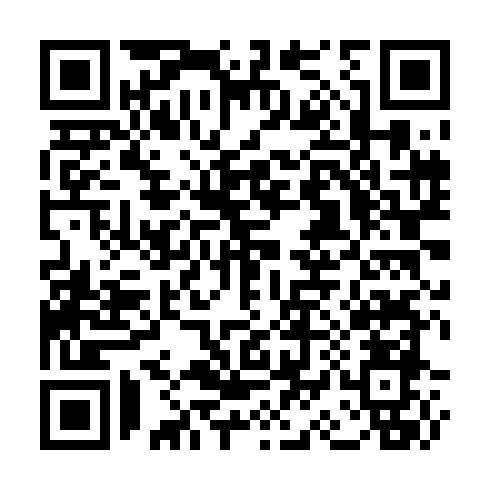 Prayer times for Tour-de-la-Riviere-a-l'Huile, Quebec, CanadaWed 1 May 2024 - Fri 31 May 2024High Latitude Method: Angle Based RulePrayer Calculation Method: Islamic Society of North AmericaAsar Calculation Method: HanafiPrayer times provided by https://www.salahtimes.comDateDayFajrSunriseDhuhrAsrMaghribIsha1Wed3:014:5012:125:177:349:232Thu2:584:4912:115:187:359:263Fri2:564:4712:115:197:379:284Sat2:534:4512:115:207:389:315Sun2:514:4412:115:217:409:336Mon2:484:4212:115:227:419:357Tue2:464:4012:115:237:429:388Wed2:434:3912:115:237:449:409Thu2:404:3712:115:247:459:4310Fri2:384:3612:115:257:479:4511Sat2:354:3412:115:267:489:4812Sun2:334:3312:115:277:509:5013Mon2:304:3112:115:287:519:5314Tue2:284:3012:115:297:539:5515Wed2:264:2812:115:297:549:5816Thu2:234:2712:115:307:5510:0017Fri2:214:2612:115:317:5710:0218Sat2:184:2512:115:327:5810:0519Sun2:174:2312:115:337:5910:0520Mon2:174:2212:115:338:0110:0621Tue2:164:2112:115:348:0210:0722Wed2:164:2012:115:358:0310:0723Thu2:154:1912:115:368:0410:0824Fri2:154:1812:115:368:0610:0925Sat2:144:1712:125:378:0710:0926Sun2:144:1612:125:388:0810:1027Mon2:134:1512:125:388:0910:1128Tue2:134:1412:125:398:1010:1129Wed2:134:1312:125:408:1110:1230Thu2:124:1212:125:408:1210:1231Fri2:124:1212:125:418:1410:13